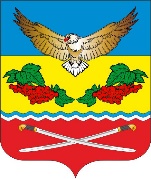                                                  АДМИНИСТРАЦИЯ                                  КАЛИНИНСКОГО СЕЛЬСКОГО ПОСЕЛЕНИЯЦИМЛЯНСКОГО РАЙОНА РОСТОВСКОЙ ОБЛАСТИПОСТАНОВЛЕНИЕ05.04.2023                                                № 31                                        ст. КалининскаяОб утверждении Программы профилактики рисковпричинения вреда (ущерба) охраняемым законом ценностям по муниципальному контролюв сфере благоустройства на территории Калининского сельского поселения на 2023 год       В соответствии со ст. 44 Федерального закона от 31 июля 2020 г. №248-ФЗ «О государственном контроле (надзоре) и муниципальном контроле в Российской Федерации», Постановлением Правительства Российской Федерации от 25 июня 2021 г. №990 «Об утверждении Правил разработки и утверждения контрольными (надзорными) органами программы профилактики рисков причинения вреда (ущерба) охраняемым законом ценностям», решением Собрания депутатов Калининского сельского поселения от 27.12.2021г. №18 «Об утверждении Положения о муниципальном контроле в сфере благоустройства на территории Калининского сельского поселенияПОСТАНОВЛЯЮ:1.Утвердить Программу профилактики рисков причинения вреда (ущерба) охраняемым законом ценностям по муниципальному контролю в сфере благоустройства на территории Калининского сельского поселения на 2023 год согласно приложению 1 к настоящему постановлению.2.Постановление Администрации Калининского сельского поселения от 30.12.2021 № 103 «Об утверждении Программы профилактики рисковпричинения вреда (ущерба) охраняемым законом ценностям по муниципальному контролю в сфере благоустройства на территории Калининского сельского поселения на 2022 год» считать утратившими силу 3. Настоящее постановление подлежит опубликованию путем размещения на официальном сайте Администрации Калининского сельского поселения в информационно-телекоммуникационной сети «Интернет».4.Контроль за выполнением постановления оставляю за собой. Глава Администрации Калининского сельского поселения                                         Савушинский А.Г.     Приложение № 1                  к постановлению Администрации        Калининского сельского поселенияот 05.04.2023 № 31Программапрофилактики рисков причинения вреда (ущерба) охраняемым законом ценностям при осуществлении муниципального контроля за соблюдением правил благоустройства Калининского сельского поселения.Настоящая программа профилактики рисков причинения вреда (ущерба) охраняемым законом ценностям при осуществлении муниципального жилищного контроля (далее – Программа), устанавливает порядок проведения профилактических мероприятий, направленных на предупреждение причинения вреда (ущерба) охраняемым законом ценностям, соблюдение которых оценивается в рамках осуществления муниципального контроля в сфере благоустройства на территории Калининского сельского поселения Цимлянского муниципального района (далее – муниципальный контроль).I. Анализ текущего состояния осуществления муниципального контроля, описание текущего развития профилактической деятельности администрации Калининского сельского поселения, характеристика проблем, на решение которых направлена ПрограммаОбъектами при осуществлении вида муниципального контроля являются:- деятельность, действия (бездействие) контролируемых лиц, в рамках которых должны соблюдаться обязательные требования, в том числе предъявляемые к контролируемым лицам, осуществляющим деятельность, действия (бездействие);- результаты деятельности контролируемых лиц, в том числе работы и услуги, к которым предъявляются обязательные требования;- здания, строения, сооружения, территории, включая земельные участки, предметы и другие объекты, которыми контролируемые лицами владеют и (или) пользуются и к которым предъявляются обязательные требования.Контролируемыми лицами при осуществлении муниципального контроля являются: граждане, индивидуальные предприниматели, юридические лица.Главной задачей администрации Калининского сельского поселения при осуществлении муниципального контроля является усиление профилактической работы в отношении объектов контроля. В 2022 году в рамках муниципального контроля по результатам контрольных мероприятий нарушения обязательных требований не выявлены.В целях предупреждения нарушений контролируемыми лицами обязательных требований, требований, установленных муниципальными правовыми актами в сфере муниципального контроля, устранения причин, факторов и условий, способствующих указанным нарушениям, администрацией Калининского сельского поселения осуществлялись мероприятия по профилактике таких нарушений. В частности, в 2022 году в целях профилактики нарушений обязательных требований на официальном сайте администрации Калининского сельского поселения в информационно-телекоммуникационной сети «Интернет» обеспечено размещение информации в отношении проведения муниципального контроля, в том числе перечень обязательных требований, обобщение практики, разъяснения, полезная информация.Разъяснительная работа проводилась также в рамках проведения рейдовых осмотров. Информирование юридических лиц, индивидуальных предпринимателей по вопросам соблюдения обязательных требований обеспечено посредством опубликования руководства по соблюдению требований, памяток на официальном сайте администрации Калининского сельского поселения в информационно-телекоммуникационной сети «Интернет».На регулярной основе давались консультации в ходе личных приемов, рейдовых осмотров территорий, а также посредством телефонной связи. Проведенная администрацией Калининского сельского поселения в 2022 году работа способствовала снижению общественно опасных последствий, возникающих в результате несоблюдения контролируемыми лицами обязательных требований.Для предотвращения нарушений обязательных требований деятельность администрации Калининского сельского поселения в 2023 году будет сосредоточена на следующих направлениях:1) информирование;2) консультирование.II. Цели и задачи реализации Программы1. Целями реализации Программы являются:- предупреждение нарушений обязательных требований, установленных законодательством;- предотвращение угрозы причинения, либо причинения вреда (ущерба) охраняемым законом ценностям вследствие нарушений обязательных требований;- устранение существующих и потенциальных условий, причин и факторов, способных привести к нарушению обязательных требований и угрозе причинения, либо причинения вреда;- формирование моделей социально ответственного, добросовестного, правового поведения контролируемых лиц;- повышение прозрачности системы контрольно-надзорной деятельности.2. Задачами реализации Программы являются:- оценка возможной угрозы причинения, либо причинения вреда (ущерба), выработка и реализация профилактических мер, способствующих ее снижению;- выявление факторов угрозы причинения, либо причинения вреда (ущерба), причин и условий, способствующих нарушению обязательных требований, определение способов устранения или снижения угрозы;- создание условий для изменения ценностного отношения контролируемых лиц к рисковому поведению, формирования позитивной ответственности за свое поведение, поддержания мотивации к добросовестному поведению;- регулярная ревизия обязательных требований и принятие мер к обеспечению реального влияния на подконтрольную сферу комплекса обязательных требований, соблюдение которых составляет предмет муниципального контроля;- формирование единого понимания обязательных требований у всех участников контрольно-надзорной деятельности;- создание и внедрение мер системы позитивной профилактики; повышение уровня правовой грамотности контролируемых лиц, в том числе путем обеспечения доступности информации об обязательных требованиях и необходимых мерах по их исполнению;- снижение издержек контрольно-надзорной деятельности и административной нагрузки на контролируемых лиц.III. Перечень профилактических мероприятий, сроки(периодичность) их проведения1. В соответствии с Положением о муниципальном контроле в сфере благоустройства Калининского сельского поселения, утвержденном решением Собрания депутатов Калининского сельского поселения от 27.12.2021 г. № 18 проводятся следующие профилактические мероприятия:а) информирование;б) консультирование.2. Перечень профилактических мероприятий с указанием сроков (периодичности) их проведения, ответственных за их осуществление указаны в приложении к Программе.IV. Показатели результативности и эффективности Программы1. Для оценки результативности и эффективности Программы устанавливаются следующие показатели результативности и эффективности:а) количество проведенных профилактических мероприятий;б) количество контролируемых лиц, в отношении которых проведены профилактические мероприятия.Сведения о достижении показателей результативности и эффективности Программы включаются администрацией Калининского сельского поселения в состав доклада о виде муниципального контроля в соответствии со статьей 30 Федерального закона «О государственном контроле (надзоре) и муниципальном контроле в Российской Федерации».Приложение к ПрограммеПеречень профилактических мероприятий, сроки (периодичность) их проведения№Вид мероприятияФорма мероприятияПодразделение администрации Цимлянского муниципального района, ответственные за реализацию мероприятияСроки (периодичность) их проведения1.ИнформированиеПроведение публичных мероприятий (собраний, совещаний, семинаров) с контролируемыми лицами в целях их информированияАдминистрация Калининского сельского поселенияпо адресу: ст. Калининская, ул. Центральная, 34, тел. (886391)46-3-48,эл.почта: sp41426@donpac.ruПо мере необходимости в течение года1.ИнформированиеПубликация на сайте руководств по соблюдению обязательных требований  согласно законодательства в сфере благоустройства при направлении их в адрес администрации Калининского сельского поселенияАдминистрация Калининского сельского поселенияпо адресу: ст. Калининская, ул. Центральная, 34, тел. (886391)46-3-48,эл.почта: sp41426@donpac.ruПо мере поступления1.ИнформированиеРазмещение и поддержание в актуальном состоянии на официальном сайте в сети "Интернет" информации.Администрация Калининского сельского поселенияпо адресу: ст. Калининская, ул. Центральная, 34, тел. (886391)46-3-48,эл.почта: sp41426@donpac.ruПо мере обновления2.КонсультированиеПроведение должностными лицами администрации Калининского сельского поселения консультаций по вопросам:1) организации и осуществления муниципального контроля в сфере благоустройства;2) осуществления порядка профилактических, контрольных (надзорных) мероприятий, установленных Положением;3)получение информации о нормативных правовых актах (их отдельных положениях), содержащих обязательные требования, оценка соблюдения которых осуществляется органом муниципального контроля в рамках контрольных мероприятий.Консультирование в письменной форме осуществляется в следующих случаях:1) контролируемым лицом представлен письменный запрос о предоставлении письменного ответа по вопросам консультирования;2) за время консультирования предоставить ответ на поставленные вопросы невозможно;3) ответ на поставленные вопросы требует дополнительного запроса сведений.Консультирование осуществляется по телефону, на личном приеме либо в ходе проведения профилактического мероприятия, контрольного (надзорного) мероприятия.Администрация Калининского сельского поселенияпо адресу: ст. Калининская, ул. Центральная, 34, тел. (886391)46-3-48,эл.почта: sp41426@donpac.ruВ течение года (при наличии оснований)